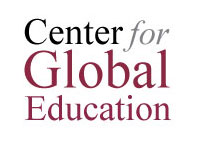 CGE Program Themes
CGE has worked with groups interested in themes ranging from indigenous rights to business and economics.  Programming has also covered education, healthcare, immigration, fair trade issues, sustainable development, environmental activism, policy and more.  Past Program ExamplesEnvironmental Justice and Sustainable DevelopmentGuatemalaSponsored by the University of MontanaThis seminar explored the intersection of land conservation, water pollution, indigenous rights, and trade policies.  Participants met with peasant farmers, discussed business with women's cooperatives, and visited environmental preserves.Christianity in Mexico: Legacy of the Cross and SwordMexicoSponsored by Little River United Church of ChristThis seminar focused on the history of Christianity and its relationship with social, religious, political, and economic events.  Participants visited ancient temples, pyramids, churches, and shrines.  They also spoke with religious leaders, politicians, and everyday people.Global Search for Justice: Voices of DissentSouth AfricaSponsored by St. Catherine UniversityThis seminar looked at historical and current social justice issues, with a n emphasis on gender, glass, and racial disparities.  Participants focused on how these disparities affected housing, healthcare, education, and employment.  Participants met with representatives from the Treatment Action Campaign, South Durban Community Environmental Alliance, and the Black Sash.Global Adventures in Liberal Arts (full-term program)Guatemala, Nicaragua, and MexicoSponsored by Butler UniversityCGE provided infrastructure, program management, access to local experts, and other support, while Butler faculty will accompany the group to teach the courses.    Partial List of Past Sponsoring Organizations/Institutions:Augustana CollegeBoston CollegeCarleton CollegeFurman UniversityGeorge Washington UniversityHiram CollegeJohn Carroll UniversityIgnatian Colleagues ProgramKirkland Community CollegeNorthwest Area FoundationPeace Scholars ForumPrince of Peace Lutheran ChurchSeattle UniversitySocial Impact AdventuresThe Ohio State UniversityUniversity of Minnesota Extension EducatorsUniversity of New Mexico